     RAAS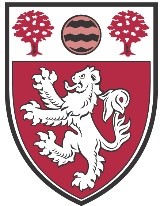  Year 11 Mock WeekMonday 7th January - Tuesday 15th January 2019Arrangements – for each subjectPlease keep this booklet with you at all times so that you can make any extra notes given by your subject teachers in advance of the Examinations.If you have any questions or concerns, please email examsofficer@gatton-park.org.uk or go to the Exams Office which is above the Dining Hall (through the red door)AM REGISTRATION FOR ALL YEAR 11 STUDENTS WILL TAKE PLACE IN THE CAGE – PLEASE LINE UP IN TUTOR GROUP ORDER.YEAR 11 MOCK EXAMINATIONS – WEEK ONEMONDAY 07 – SATURDAY 12 JANUARY 2019 IN THE CHAPEL / GATTON HALLPlease remember to bring all the necessary equipment to each exam.  When pupils are NOT in exams they must attend their NORMAL lessons.Pupils and Tutors to the Cage at 08.30 for REGISTRATION.  Please then line up in row order – as per SEATING PLANS.MFL ORAL EXAMINATIONS  -  WEEK BEGINNING MONDAY 03 DECEMBER  -  DETAILS TBCYEAR 11 MOCK EXAMINATIONS – WEEK TWOMONDAY 14 – SATURDAY 19 JANUARY 2019 IN THE CHAPEL / GATTON HALLPlease remember to bring all the necessary equipment to each exam.  When pupils are NOT in exams they must attend their NORMAL lessons.Pupils and Tutors to the Cage at 08.30 for REGISTRATION.  Please then line up in row order – as per SEATING PLANS.ART MOCK EXAM – ART students off timetable all day on WEDNESDAY 16 JANUARY in ART1 and ART2MFL LISTENING EXAMINATIONS  -  WEEK BEGINNING MONDAY 14 JANUARY  -  DETAILS TBCStudent arrangements for Yr 11 Mock Week All school bags are to be left in the houses – you should only bring the equipment needed for your exam. Bags can be collected at either break time or lunch time or after school. You will not be able to return to the House during lesson time.Students must be prompt for their exam sessions as follows:8.30 am in Cage, 11.00 am in Cage and 1.45 pm in CageExams take place in The Chapel and in Gatton Hall for those students with Access Arrangements.Students should line up in seat order according to the row they have been allocated.Students will sit in the same seat for all their examsNo mobile phones should be taken into any examsYou will only be allowed a clear pencil case/clear plastic bag containing ALL your equipment in any exam venue.Students bringing a water bottle into the exam must remember only clear containers are allowed.When an exam has finished, students will be dismissed row by row in silence. More than one exam may be running at any one time with different finish times. Exam conditions remain in place until you have left the Chapel.Students are expected to return to their normal timetabled lessonCatch up sessions will be available from Monday 14th January and students will be directed towards these if they have missed any exams Results Day will be Period 4 on Saturday 26th January. (All results will be emailed home to parents on Monday 28th January)EXAMINATION INFORMATION FOR CANDIDATESPlease be on time for all your exams.  If you are going to be late, call Reception on 01737 649000REGISTRATION 			08:30	The Cage {Everyone]	               Registration        Then line up in row order as per the Seating Plan11:00	The Cage [Exam Students]	Line up in row order as per the Seating PlanRegistration 	In your lessons / in the Chapel / in Gatton Hall13:45	The Cage [Exam Students]	Line up in row order as per the Seating PlanRegistration 	In your lessons / in the Chapel / in Gatton HallJust a reminder that anything you write during an exam – even if it is just rough notes MUST be handed in.  If you do not want the work marked, simply put a line through it.If you are in any doubt about anything exam-related, please e-mail examsofficer@gatton-park.org.uk asap.If you have any concerns during an exam, speak to an Invigilator at the earliest opportunity.ACCESS ARRANGEMENTS FOR EXAMINATIONSAccess Arrangements are non-standard arrangements approved before the examinations take place.  They enable those candidates with special educational needs, disabilities or temporary injuries to access assessments.  Arrangements can then be made to accommodate the particular needs of students in formal internal exams in addition to NEA’s and Public Examinations.During Mocks, students with Access Arrangements are based in a different venue to the rest of the cohort so that you are not disturbed.  This allows us, as a School, to test the effectiveness of such arrangements – prior to the Public Examinations in the Summer.All such arrangements should replicate your normal way of working – they are not simply put in place for examinations – either internal or external.  Therefore, if you do not use an Access Arrangement in either your lessons or your examinations, it will simply be withdrawn.  Please be aware that if we continued with the Access Arrangement we would be in breach of the JCQ [Joint Council for Qualifications] regulations which is considered Malpractice.The Mock timetable is very full-on for all Year 11 students but particularly for those of you who are entitled to extra time.  We do have plans in place for you and it is extremely important that you listen carefully to and then follow the instructions given by the Examinations Officer, the Invigilators and the Learning Coaches as these are devised to help your workload on a daily basis.WORD PROCESSOR USERSThere are some changes from when you were in Year 10 and it is important that you know what to expect next Summer:Fill in all of the details on your Answer Booklet – Name, Teacher, Set et ceteraRemember you can answer in the booklet and / or using a laptopUse Notepad or Wordpad – 12 point font as the minimum and double spacing – if possibleSpell Check, Grammar Check, Predictive Text and Thesaurus have been disabledRegularly save your work to the usb and the desktop At the end of the exam, take your usb and answer booklet to the printerAn Invigilator will print off your work for you to check Centre Number, Candidate Number, Surname, Subject and Unit must be written on all of the pages as either a header or a footer if not typedEach page of typed script MUST be numberedYou sign the Word Processor Form to confirm that everything is ‘ok’During this time you will be supervised by an Invigilator to make sure that you are not amending your work in any way. You are still under full examination conditions until an Invigilator says otherwiseName:Tutor group:MONDAY  07TUESDAY  08WEDNESDAY 09THURSDAY  10FRIDAY  11SATURDAY  1212ENGLISH LITERATURE 1ShakespeareThe 19th Century Novel105 minutesPHYSICS 105 minutesPHYSICS TRILOGY75 minutesENGLISH LITERATURE 2Modern TextsPoetryUnseen Poetry135 minutesBIOLOGY 105 minutesBIOLOGY TRILOGY75 minutesNORMAL LESSONSORCOMPUTER SCIENCE90 minutesORMUSIC LISTENING90 minutes[The Bothy]NORMAL LESSONSORDESIGN & TECHNOLOGY120 minutesORFOOD PREPARATION& NUTRITION105 minutesBreak10:45 – 11:0010:45 – 11:0010:45 – 11:0010:45 – 11:0010:45 – 11:0034MATHEMATICS 1Foundation Tier  90 minsHigher Tier         90 minsNON-CALCULATOR PAPERRELIGIOUS STUDIES50 minutesNORMAL LESSONSORFRENCH READINGORSPANISH READINGFoundation Tier 45 minsHigher Tier         60 minsMATHEMATICS 2Foundation Tier  90 minsHigher Tier         90 minsCALCULATOR PAPERNORMAL LESSONSORFRENCH WRITINGORSPANISH WRITINGFoundation Tier   60 minsHigher Tier          75 minsMATHEMATICS 3Foundation Tier  90 minsHigher Tier         90 minsCALCULATOR PAPERNORMAL LESSONSORGEOGRAPHY 2The World Around Us60 minutesLunchStart 13:45Start 13:45Start 13:45Start 13:45Start 13:4556BUSINESS STUDIES 190 minutesGAMES AFTERNOONORGEOGRAPHY 1Living in the UK60 minutesNORMAL LESSONSORCITIZENSHIP STUDIES 1105 minutesNORMAL LESSONSORHISTORY120 minutesNORMAL LESSONSORBUSINESS STUDIES 290 minutesCLASHESPLEASE E-MAIL THE EXAMS OFFICER IF YOU HAVE A CLASHMFL LISTENING EXAMSTHESE WILL TAKE PLACE IN YOUR MFL LESSONS UNDER EXAM CONDITIONS,PLEASE CHECK THE LISTSQUESTIONS OR CONCERNSPLEASE E-MAILexamsofficer@gatton-park.org.ukMONDAY  14TUESDAY  15WEDNESDAY 16THURSDAY  17FRIDAY  18SATURDAY  1912CHEMISTRY105 minutesCHEMISTRY TRILOGY75 minutesNORMAL LESSONSORCITIZENSHIP STUDIES 2105 minutesOR‘CATCH-UP’NORMAL LESSONSORARTOR‘CATCH-UP’NORMAL LESSONSNORMAL LESSONSNORMAL LESSONSBreak10:45 – 11:0010:45 – 11:0010:45 – 11:0010:45 – 11:0010:45 – 11:0034NORMAL LESSONSORGEOGRAPHY 3Geographical Skills90 minutesOR‘CATCH-UP’NORMAL LESSONSORPHYSICAL EDUCATION105 minutesOR‘CATCH-UP’NORMAL LESSONSORARTOR‘CATCH-UP’NORMAL LESSONSNORMAL LESSONSNORMAL LESSONSLunchStart 13:45Start 13:45Start 13:45Start 13:45Start 13:4556NORMAL LESSONSORDRAMA120 minutes OR‘CATCH-UP’GAMES AFTERNOONOR‘CATCH-UP’NORMAL LESSONSORART OR‘CATCH-UP’NORMAL LESSONSNORMAL LESSONSCLASHESPLEASE E-MAIL THE EXAMS OFFICER IF YOU HAVE A CLASHMFL LISTENING EXAMSTHESE WILL TAKE PLACE IN YOUR MFL LESSONS UNDER EXAM CONDITIONS.PLEASE CHECK THE LISTSQUESTIONS OR CONCERNSPLEASE E-MAILexamsofficer@gatton-park.org.ukS U B J E C TART, CRAFT AND DESIGNLength of Assessment:5 hoursDate & Time of Assessment:(Pupil to fill in)Content of Assessment:Pupils will be using their time in the mock exam to create a final piece of work from their Decay Personal ProjectWhat you need to revise/prepare:Make sure your  sketchbook is totally up to dateWhat you need to bring:Your decay sketchbooksAny specialist equipment you will need to complete your final piece.TIPS for preparing for this subject:Make sure your book is up to dateComplete 3 different designs for your final pieceAll designs should be informed by at least one of your artistsN O T E S:S U B J E C TBIOLOGY (SEPARATE) 11P1 & 11Q1Length of Assessment:105 minutes Date & Time of Assessment:(Pupil to fill in)Content of Assessment:From Collins Connect Chapters 1 – 6 and 8What you need to revise/prepare:Cell biology: cell structure, microscopes, magnification, prokaryotic cells, cell division, cell differentiation, cancer, stem cells, respiration, growing microorganisms, investigating disinfectantsPhotosynthesis: leaves, stomata, factors affecting rate of photosynthesis, light intensity affecting photosynthesis, diffusion, transpiration, translocation, surface area to volume ratioMoving and changing materials: osmosis, factors affecting rate of osmosis, osmosis in plant tissues, active transport, transport systems, enzymes, digestive system, enzyme rate of reaction, food tests, plants and minerals, circulatory system, heart, blood, gas exchangeHealth matters: risk factors, communicable and non-communicable diseases, pathogens, viral disease, bacterial disease, fungal disease, malaria, white blood cells, immunity, antibiotics, making new drugs, monoclonal antibodies, plant diseases, plant defencesCoordination and control: homeostasis, nervous system, reflexes, reaction time, endocrine system, blood glucose levels, diabetes, negative feedback, human reproduction, IVF, contraception, the brain, the eye, eye defects, water levels, the kidneys, dialysis and transplant, auxins, other plant hormones, investigating auxinsGenetics: DNA and genes, human genome, human migration, meiosis, asexual and sexual reproduction, genetic crosses, tracking gene disorders, Gregor MendelEcology in action: Ecosystems, abiotic factors, predator-prey relationships, competition, quadrat investigations, adaptations, nutrient cycling, carbon cycle, land use, waste management, pollution, biodiversity, trophic levels, biomass, decay, investigating decay, food security, biotechnologyWhat you need to bring:Black Pens, Pencils, Eraser, Ruler, Calculator, Maths SetTIPS for preparing for this subject:Make sure you can define and use the AQA Science Command words, Subject specific vocabulary and the equations. Use the links below:http://filestore.aqa.org.uk/resources/science/AQA-SCIENCE-GCSE-COMMAND-WORDS.PDFhttp://filestore.aqa.org.uk/resources/science/AQA-SCIENCE-GCSE-SUBJECT-VOCAB.PDFhttps://connect.collins.co.uk/school/ROYALALE2/Student/N O T E S:S U B J E C TBIOLOGY (Trilogy)  11P2, 11P3, 11Q2, 11Q3Length of Assessment:75 minutesDate & Time of Assessment:(Pupil to fill in)Content of Assessment:From Collins Connect Chapters 1 – 6 and 8What you need to revise/prepare:Cell biology: cell structure, microscopes, magnification, prokaryotic cells, cell division, cell differentiation, cancer, stem cells, respirationPhotosynthesis:  leaves, stomata, factors affecting rate of photosynthesis, light intensity affecting photosynthesis, diffusion, transpiration, translocation, surface area to volume ratioMoving and changing materials: osmosis, factors affecting rate of osmosis, osmosis in plant tissues, active transport, transport systems, enzymes, digestive system, enzyme rate of reaction, food tests, plants and minerals, circulatory system, heart, blood, gas exchangeHealth matters: risk factors, communicable and non-communicable diseases, pathogens, viral disease, bacterial disease, fungal disease, malaria, white blood cells, immunity, antibiotics, making new drugsCoordination and control: homeostasis, nervous system, reflexes, reaction time, endocrine system, blood glucose levels, diabetes, negative feedback, human reproduction, IVF, contraceptionGenetics: DNA and genes, human genome, human migration, meiosis, asexual and sexual reproduction, genetic crosses, tracking gene disordersEcology in action:  Ecosystems, abiotic factors, predator-prey relationships, competition, quadrat investigations, adaptations, nutrient cycling, carbon cycle, land use, waste management, pollution, biodiversityWhat you need to bring:Black Pens, Pencils, Eraser, Ruler, Calculator, Maths SetTIPS for preparing for this subject:Make sure you can define and use the AQA Science Command words, Subject specific vocabulary and the equations. Use the links below:http://filestore.aqa.org.uk/resources/science/AQA-SCIENCE-GCSE-COMMAND-WORDS.PDFhttp://filestore.aqa.org.uk/resources/science/AQA-SCIENCE-GCSE-SUBJECT-VOCAB.PDFhttps://connect.collins.co.uk/school/ROYALALE2/Student/N O T E S:S U B J E C TBUSINESS STUDIESLength of Assessment:Paper 1: 90 minutes Paper 2: 90 minutesDate & Time of Assessment:(Pupil to fill in)Paper 1:Paoer 2:Content of Assessment:Paper 1:Topic 1.1 Enterprise and entrepreneurshipTopic 1.2 Spotting a business opportunityTopic 1.3 Putting a business idea into practiceTopic 1.4 Making the business effectiveTopic 1.5 External influences on businessPaper 2:Topic 2.1 Growing the businessTopic 2.2 Making marketing decisionsTopic 2.3 Making operational decisionsTopic 2.4 Making financial decisionsTopic 2.5 Making human resource decisionsWhat you need to revise/prepare:I would recommend the following:New GCSE Business Edexcel Revision Guide –for the Grade 9-1 Course (CGP GCSE Business 9-1 Revision)ISBN-13: 978-1782946908New GCSE Business Edexcel Exam Practice Workbook –for the Grade 9-1 Course (includes Answers) (CGP GCSE Business 9-1 Revision) ISBN-13: 978-1782946939What you need to bring:Black Pen, Pencil, Ruler, Calculator, EraserTIPS for preparing for this subject:Make sure that you revise the key words and theory from across all units covered so far.Written questions should be answered with specific attention being paid to content, analysis, application and evaluation. Consider the context of each case study when answering a questionN O T E S:S U B J E C TCHEMISTRY (SEPARATE) 11P1 & 11Q1Length of Assessment:105 minutesDate & Time of Assessment:(Pupil to fill in)Content of Assessment:From Collins Connect Chapters 1 - 7What you need to revise/prepare:Atomic Structure and the Periodic Table: Elements and compounds, Atoms formulae and equations, Mixtures, changing ideas about atoms, Modelling the atom, relating charges and Masses, Sub-atomic particles, Electronic Structure, the Periodic Table, comparing metals and non-metals, the outer electrons, groups 0,1,7, transition metals, Reaction trends and predicting reactions, standard form and making estimates. Structure, bonding and properties of Matter: Chemical bonds, Ionic bonds, Ionic compounds, Covalent compounds, Metallic bonds, Three states of Matter, Properties of Ionic compounds, Properties of small molecules, Polymer structure, Giant covalent structures, Properties of metallic alloys, Diamond, graphite, graphene and fullerenes.Chemical Quantities and Calculations: Conservation of mass and balanced equations, Relative formula mass, Mass changes when gases are involved, chemical measurements, and uncertainty, Moles, Amounts of substances in equations, using moles to balance equations, Concentration of solutions, Amounts in chemistry including using concentration of solutions and amounts of substances in gases.Chemical Changes: Metal oxides, reactivity series, extraction of metals, oxidation and reduction in terms of electrons, reaction of metals with acids, neutralisation of acids and salt production, soluble salts, preparations of a pure dry sample of a soluble salt from insoluble oxide or carbonate, pH and neutralisation, strong and weak acids. Energy Changes: Endothermic and exothermic reactions, variables that affect temperature changes in reactions, reaction profiles, energy changes of reactions. Rates and extent of a chemical changed: Measuring rates, limiting reactant and molar masses, calculating rates, factors affecting rates, factors increasing rates, Collison theory catalysts, reversible reactions chemical changes equilibrium, explain how pressure, temperature, concentration affect equilibrium. Hydrocarbons: crude oil, hydrocarbons and alkanes, fractional distillation and petrochemicals, properties of hydrocarbons, combustion, cracking alkanes, intermolecular What you need to bring:Black Pens, Pencils, Eraser, Ruler, Calculator, Maths SetTIPS for preparing for this subject:Make sure you can define and use the AQA Science Command words, Subject specific vocabulary and the equations. N O T E S:S U B J E C TCHEMISTRY (TRILOGY) 11P2, 11P3, 11Q2, 11Q3Length of Assessment:75 minutesDate & Time of Assessment:(Pupil to fill in)Content of Assessment:From Collins Connect Chapters 1 - 7What you need to revise/prepare:Atomic Structure and the Periodic Table: Elements and compounds, Atoms formulae and equations, Mixtures, changing ideas about atoms, Modelling the atom, relating charges and Masses, Sub atomic particles, Electronic Structure, the Periodic Table, comparing metals and non-metals, the outer electrons, groups 0,1,7, Reaction trends and predicting reactions, standard form and making estimates.Structure, bonding and properties of Matter: Chemical bonds, Ionic bonds, Ionic compounds, Covalent compounds, Metallic bonds, Three states of Matter, Properties of Ionic compounds, Properties of small molecules, Polymer structure, Giant covalent structures, Properties of metallic alloys, Diamond, graphite, graphene and fullerenes.Chemical Quantities and Calculations: Conservation of mass and balanced equations, Relative formula mass, Mass changes when gases are involved, chemical measurements, and uncertainty, Moles, Amounts of substances in equations, using moles to balance equations, Concentration of solutions, Amounts in chemistry. Chemical Changes: Metal oxides, reactivity series, extraction of metals, oxidation and reduction in terms of electrons, reaction of metals with acids, neutralisation of acids and salt production, soluble salts, preparations of a pure dry sample of a soluble salt from insoluble oxide or carbonate, pH and neutralisation, strong and weak acids. Energy Changes: Endothermic and exothermic reactions, variables that affect temperature changes in reactions, reaction profiles, energy changes of reactions. Rates and extent of a chemical changed: Measuring rates, limiting reactant and molar masses, calculating rates, factors affecting rates, factors increasing rates, Collison theory catalysts, reversible reactions chemical changes equilibrium, explain how pressure, temperature, concentration affect equilibrium. Hydrocarbons: crude oil, hydrocarbons and alkanes, fractional distillation and petrochemicals, properties of hydrocarbons, combustion, cracking alkanes, intermolecular forces.What you need to bring:Black Pens, Pencils, Eraser, Ruler, Calculator, Maths SetTIPS for preparing for this subject:Make sure you can define and use the AQA Science Command words, Subject specific vocabulary and the equations. N O T E S:S U B J E C TGCSE CITIZENSHIP STUDIESLength of Assessment:Paper 1: 105 minutesPaper 2: 105 minutesDate & Time of Assessment:(Pupil to fill in)Paper 1:Paper 2:Content of Assessment:Active CitizenshipPolitics and ParticipationLife in Modern BritainRights and ResponsibilityWhat you need to revise/prepare:All key themes and terminologies in both Papers:Paper 1Section A – Active CitizenshipSection B – Politics and ParticipationPaper 2 Section A – Life in Modern BritainSection B – Rights and Responsibility What you need to bring:Black Pens, Pencils, Eraser, RulerTIPS for preparing for this subject:You must be able to demonstrate a good application of knowledge and understanding of the concepts with all the main terms and themes. Each student must be able to comment and discuss both sides of an argument or point.N O T E S:
S U B J E C T
COMPUTER SCIENCELength of Assessment:90 minutesDate & Time of Assessment:(Pupil to fill in)Content of Assessment:Paper based exam – no calculators
Computational thinking, algorithms and programming (50%)
Computer systems (50%)What you need to revise/prepare:Computational thinking, algorithms and programmingAlgorithmsProgramming techniquesProducing robust programsComputational logicTranslators and facilities of languages
Computer systemsSystems architectureMemoryStorageWired and wireless networksNetwork topologies, protocols and layersSystem securityEthical, legal, cultural and environmental concernsWhat you need to bring:
Black Pens, Pencil, Ruler, EraserTIPS for preparing for this subject:Mind maps and diagrams work well for computer systems topics.
Past paper practice and programming challenges for computational thinking, algorithms and programming topics.
N O T E S:Revision materials and past papers will be made available over Microsoft teams as part of the build up to the exam.S U B J E C TDESIGN AND TECHNOLOGYLength of Assessment:120 minutesDate & Time of Assessment:(Pupil to fill in)Content of Assessment:Maths questions – ratio and area. Resistant materials including manufacturing processes, material properties and finishes.Bioplastics – manufacture.Smart materials.Renewable energy and fossil fuels.Sustainability.Scales of production. CAM/CAD.QC/QA Packaging processes and purposePrototyping and analysis2 point perspective drawingWhat you need to revise/prepare:Materials: Resistant Materials, Polymers, Metals, Woods, Smart Materials. Properties, Industrial Processes and finishes.Renewable energy sources and fossil fuels, extraction.Bioplastics ‘how are they made and used’.Scales of Production – Batch, continuous production.CAM/CAD – products that use this processQC/QA – including BSI and CE marksPackaging – finishes, processes and purposeProduct/prototype analysis – ACCESS FMPractise 2 point perspective drawings.What you need to bring:Black Pens, Pencils, Eraser, Calculator, Maths SetTIPS for preparing for this subject:Use revision books that you can collect from the department. TechnologyStudent.com website. PowerPoints that are on the shared area. Revise notes Practice papers on AQA website.N O T E S:S U B J E C TDRAMALength of Assessment:Internal assessment (during lessons) of practical group project.120 minute written paper.Date & Time of Assessment:(Pupil to fill in)Content of Assessment:Written paper: analysis of the play ‘Beautiful Thing’ and critique of professional theatre production – both essay questions.What you need to revise/prepare:Research the chosen professional production you will be discussing.Review notes taken on ‘Beautiful Thing’ with emphasis on character.What you need to bring:Your text of ‘Beautiful Thing’. On this occasion, you may bring your annotated version to the exam.TIPS for preparing for this subject:Revise specific theatrical terminology. The film of ‘Beautiful Thing’ is available (for free) on ‘You Tube’. Re-read the play.N O T E S:You will not be answering these questions as you would for an English examination.You will gain grades for your understanding of the material, use of relevant dramatic terminology, your personal interpretation of the material (with justification) and your thorough knowledge of staging.Remember to always explain any points you make – in basic terms, WHY?S U B J E C TENGLISH LITERATURE Paper 1Length of Assessment:105 minutes64 marks40% of GCSEDate & Time of Assessment:(Pupil to fill in)Content of Assessment:Section A: ShakespeareYou will answer one question on Macbeth. You will be required to write in detail about an extract from the play and then  write about the play as a whole.Section B: The 19th-Century Novel You will answer one question on a novel you have studied during Year 10. You will be required to write in detail about an extract from the novel and then to write about the novel as a whole. What you need to revise/prepare:Revise all aspects of the texts: plot, structure, characterization, themes, motifs, contextsPractise essay-writing technique, incorporating specialist subject terminology.What you need to bring:Black Pens, Pencils, Ruler, Eraser, HighlightersTIPS for preparing for this subject:Use the revision guides given to you by your teacher to revise for these exams.Pay close attention to the work covered in class and complete all tasks set.Attend the lunch-time lecture series.N O T E S:S U B J E C TENGLISH LITERATURE Paper 2Length of Assessment:135 minutes96 marks60% of GCSEDate & Time of Assessment:(Pupil to fill in)Content of Assessment:Section A: Modern texts You will answer one essay question from a choice of two on An Inspector Calls.Section B: PoetryYou will answer one comparative question on one named poem printed on the paper and one other poem from the Love and Relationships cluster of the anthology.Section C: Unseen poetryYou will answer one question on one unseen poem and one question comparing this poem with a second unseen poemWhat you need to revise/prepare:Revise all aspects of the play: plot, structure, characterization, themes, motifs, contextsRevise all aspects of the poetry anthology, individual poems, themes, imagery, links between poems, structure.Practise essay-writing technique, incorporating specialist subject terminology.What you need to bring:Black Pens, Pencil, Ruler, Eraser, HighlightersTIPS for preparing for this subject:Use the revision guide given to you by your teacher to revise for these exams.Pay close attention to the work covered in class and complete all tasks set.Attend the lunch-time lecture series.N O T E S:S U B J E C TFOOD PREPARATION AND NUTRITIONLength of Assessment:105 minutesDate & Time of Assessment:(Pupil to fill in)Content of Assessment:This component will consist of two sections both containing compulsory questions and will assess the six areas of content as listed in the specified GCSE content. Section A: questions based on stimulus material. Section B: structured, short and extended response questions to assess content related to food                  preparation and nutrition.What you need to revise/prepare:Areas of Content:Food commodities Principles of nutrition Diet and good health The science of food Where food comes fromCooking and food preparationWhat you need to bring:Black Pens, Pencils, Ruler, EraserTIPS for preparing for this subject:Use Revision Notes from lessonsUtilise Illuminate Electronic Textbook https://www.illuminate.digital/eduqasfood/Student Username: SRAA4 Student Password: STUDENT4Utilise all lesson resources on One Drive – students use email loginConsider purchasing one of the Revision Guides or linked workbooks available, ensure Eduqas Food Preparation and Nutrition. Publishers are CDG, Hodder or Illuminate.       http://illuminatepublishing.com/index.php?main_page=product_info&cPath=27&products_id=107https://www.hoddereducation.co.uk/Product/9781471885396.aspxhttps://www.cgpbooks.co.uk/Parent/books_gcse_food_prep_nutrition.book_FNWR41N O T E S:Read the question at least twice - WHAT is it asking? Look for command wordsHow many marks is the question worth? (don’t spend 10 minutes on a 2 mark question)If a question is worth 2 marks have you made 2 comments/answers?Do not leave any BLANKS – have a go! Use common sense, you know more than you think you do!Relate back to the question Answer the question not what you think the question is!Check at the end – have you given enough info/detail/points to get the marks?S U B J E C TFRENCHLength of Assessment:Paper 1: Listening:  35 mins (F) – 45 mins (H)Paper 2: Speaking:  12 mins supervised preparation time + 7-9 mins oral exam (F)Paper 2: Speaking:  12 mins supervised preparation time + 10-12 mins oral exam (H)Paper 3: Reading:    45 mins (F) – 60 mins (H)Paper 4: Writing:     60 mins (F) – 75 mins (H)Date & Time of Assessment:(Pupil to fill in)Paper 1:Paper 2:Paper 3:Paper 4:Content of Assessment:Theme 1:Identity and culture(Units 1 to 4)Theme 2:Local, national, international and global areas of interest(Units 1 to 8)Theme 3:Current and future study and employmentWhat you need to revise/prepare:Revise the vocabulary and grammar structuresRevisit completed and marked essaysLearn key structures and tenses that will help you in your writingWhat you need to bring:Black Pens, Pencil, Ruler, EraserTIPS for preparing for this subject:Revise the vocabulary for each unitLearn extra vocabulary in the vocabulary bookletPractice listening and reading skills by accessing the book online on Kerboodle where you can complete the interactive activities.Rewrite all the written essays done for prepsPractice verb tenses with GCSE grammar bookletPractice translation with translation bookletPractice speaking with speaking booklet + role-plays and photo card bookletN O T E S:Paper 1-Listening exam completed under exam conditions – dates and times to be confirmedPaper 2-Speaking exams will take place on 4th December in Gatton Hall S U B J E C TGEOGRAPHYLength of Assessment(s):Paper 1: Living in the UK               60 minutesPaper 2: The World Around Us    60 minutesPaper 3: Geographical Skills         60 minutesDate & Time of Assessment:(Pupil to fill in)Paper 1:Paper 2:Paper 3:Content of Assessment:Living in the UK Landscapes of the UKPeople of the UKUK Environmental ChallengesThe World Around Us Ecosystems of our PlanetPeople of our PlanetEnvironmental threats to our PlanetGeographical Skills Geographical SkillsFieldwork AssessmentWhat you need to revise/prepare:Everything covered over the last two years.  Think processes, key words, case studies. Describe, Explain etc – what do the command words mean?What you need to bring:Black Pens, Pencils, Ruler, Calculator, Maths SetTIPS for preparing for this subject:Make sure you can:Sequence your landformsDefine terms precisely with an exampleEnsure you know at least 3 specific facts per case studyN O T E S:S U B J E C THISTORYLength of Assessment:120 minutesMedicine Paper (75 minutes) and selected questions from the USA 1954-1975 and The Cold WarDate & Time of Assessment:(Pupil to fill in)Content of Assessment:Medicine in Britain, c1250-present and The British sector of the Western Front, 1914-18: injuries, treatment and the trenches. (full paper)USA 1954-75 AND The Cold War (selected questions)What you need to revise/prepare:MedicineIdeas about the cause of disease and illnessApproaches to prevention and treatmentc1250-c1500:    Medicine in Medieval Englandc1500-c1700:    Medical Renaissance in Englandc1700-c1900:    Medicine in eighteenth and nineteenth century Britainc1900-present: Medicine in modern BritainCase studiesBlack Death 1348-9William Harvey and The Great Plague in London 1665Jenner and vaccination and John SnowThe development of penicillin and the fight against lung cancerThe British sector on the Western Front, 1914-18Injuries, treatment and the trenchesUSADevelopment of the Civil Rights, 1954-60The position of black Americans during the early 1950sProgress in educationThe Montgomery Bus Boycott and its impact, 1955-60Opposition to the Civil Rights MovementProtest, progress and radicalism, 1960-75Progress 1960-62Peaceful protests and their impact, 1963-65Malcolm X and Black Power, 1963-70The Civil Rights Movements 1965-75US involvement in the Vietnam War, 1954-75Reasons for US involvement in the conflict in Vietnam, 1954-63Escalation of the conflict under JohnsonThe nature of the conflict in Vietnam, 1964-68Changes under Nixon, 1963-73Reactions to, and the end of US involvement in Vietnam, 1964-75Opposition to the warSupport of the warThe peace process and end of the warReasons for the failure of the USA in VietnamCold WarThe origins of the Cold War, 1941-58Cold War crises, 1958-70The end of the Cold War, 1970-91What you need to bring:Black Pens, Pencils, Ruler, EraserTIPS for preparing for this subject:Learn specific examples to include in your answers as well as practising how to write to explain and using sources.N O T E S:S U B J E C TMATHEMATICSLength of Assessment:Paper 1: Non-calculator     (90 minutes)Paper 2: Calculator paper (90 minutes)Paper 3: Calculator paper (90 minutes) Date & Time of Assessment:(Pupil to fill in)Paper 1:Paper 2:Paper 3:Content of Assessment:Mathematics topics taught since the beginning of Year 10..What you need to revise/prepare:Revise all the topics you have been taught since the beginning of Year 10. What you need to bring:Black Pens, Pencils, Ruler, Eraser, Calculator and  Maths SetTIPS for preparing for this subject:Revise all the topics you have been taught since the beginning of Year 10. Make revision cards and go onto Hegarty Maths to practice questions on topics you have identified as difficult.Go onto the Onmaths website and practice free examination papers.N O T E S:S U B J E C TMUSIC Length of Assessment:90 minutesDate & Time of Assessment:(Pupil to fill in)Content of Assessment:Listening and Appraising PaperWhat you need to revise/prepare:Areas of Study 2-5Language for LearningMelodic DictationWhat you need to bring:Black Pens, Pencils, Ruler, Eraser and your ears!TIPS for preparing for this subject:Each area of study has a large content of information but many of the questions can be answered with core knowledge and common sense. Make sure you break each area of study down into manageable chunks (knowledge organisers given to you) and have key facts for each areaN O T E S:Online resources available to you:raa-school.musicfirstclassroom.co.ukraa-school.musicfirst.co.ukYouTubeOCR GCSE Music (9-1) Virtual textbook (use your workbooks with these videos)GCSE 9-1 | Music | Film musicOCR GCSE Music (9-1) AoS2 The Concerto Through Time (Rhinegold Education)OCR GCSE Music (9-1) AoS3 Rhythms of the World (Rhinegold Education)OCR GCSE Music (9-1) AoS5 Conventions of Pop (Rhinegold Education)S U B J E C TGCSE PELength of Assessment(s):105 minutesPaper 1: Fitness and Body SystemsDate & Time of Assessment:(Pupil to fill in)Content of Assessment:Paper 1                                               Anatomy and Physiology                     Movement Analysis                             Physical Training                                 What you need to revise/prepare:You need to revise the above subjects including the relevant definitions, and explanations of key terms. You should also be able to apply this knowledge in/or to a sporting context, explaining the benefits or impact on performance. What you need to bring:Black Pens, Pencils, Ruler, EraserTIPS for preparing for this subject:Test your knowledge of each unit using mind maps and flash cards. Practice some exam questions from your past papers. Consider editing the sport or key term within questions to make new questions.N O T E S:There will be a mixture of multiple choice, short and long answer questions. Structuring your answers will be the way to ensure you maximise marks. Consider using the PEB technique when doing this (Point, Explain, Benefit).Highlighting key terms/words within a question should help you with the direction of your answer.S U B J E C TPHYSICS (SEPARATE) 11P1 & 11Q1Length of Assessment:105 minutesDate & Time of Assessment:(Pupil to fill in)Content of Assessment:From Collins Connect Chapters 1 - 7What you need to revise/prepare:Energy: potential energy, kinetic energy, work done, power, specific heat capacity, dissipation of energy, efficiency, energy resources, global energy supplies.Electricity: static electricity, electric fields, current, circuits, circuit components, control circuits, electricity in the home, transmitting electricity, power and energy transfer, calculating power.Particle model of matter: density, changes of state, internal energy, specific heat capacity, latent heat, particle motion in gases, increasing pressure of a gas.Atomic Structure: atomic structure, radioactive decay, background radiation, nuclear equations, radioactive half-life, hazards and uses of radiation, irradiation, uses of radiation in medicine, using nuclear radiation, nuclear fission, nuclear fusion.Forces: forces, speed, acceleration, d-t graphs, v-t graphs, calculations of motion, weight & mass, forces and motion, resultant forces, forces and acceleration, Newton’s laws of motion, momentum, keeping safe on the road, moments, levers and gears, pressure in a fluid, atmospheric pressure, forces and energy in springs.Waves: describing waves, transverse & longitudinal waves, wave speed, reflection, refraction, sound waves, ultrasound, seismic waves, electromagnetic spectrum, gamma and x-rays, ultraviolet and infrared radiation, microwaves, radio and microwaves communication, colour, lenses, images and magnification, emission and absorption of infrared, temperature of the earth.Electromagnetism: magnetism and magnetic forces, compasses and magnetic fields, the magnetic effect of a solenoid, electromagnets in action, calculating the forces of a conductor, electric motors, loudspeakers, the generator effect.What you need to bring:Black Pens, Pencils, eraser, Ruler, Calculator, Maths SetTIPS for preparing for this subject:Make sure you can define and use the AQA Science Command words, Subject specific vocabulary and the equations. Use the links below.http://filestore.aqa.org.uk/resources/science/AQA-SCIENCE-GCSE-COMMAND-WORDS.PDFhttp://filestore.aqa.org.uk/resources/science/AQA-SCIENCE-GCSE-SUBJECT-VOCAB.PDFhttps://connect.collins.co.uk/school/ROYALALE2/Student/N O T E S:S U B J E C TPhysics (Trilogy) 11P2, 11P3, 11Q2, 11Q3Length of Assessment:75 minutesDate & Time of Assessment:(Pupil to fill in)Content of Assessment:From Collins Connect Chapters 1 - 7What you need to revise/prepare:Energy: potential energy, kinetic energy, work done, power, specific heat capacity, dissipation of energy, efficiency, energy resources, global energy supplies.Electricity: electric fields, circuits, circuit components, control circuits, electricity in the home, transmitting electricity, power and energy transfer, calculating power.Particle model of matter: density, changes of state, internal energy, specific heat capacity, latent heat, particle motion in gases.Atomic Structure: atomic structure, radioactive decay, properties of radiation and its hazards, nuclear equations, radioactive half-life, irradiation.Forces:  forces, speed, acceleration, d-t graphs, v-t graphs, calculations of motion, weight & mass, forces and motion, resultant forces, forces and acceleration, Newton’s laws of motion, momentum (H only), keeping safe on the road, forces and energy in springs.Waves: describing waves, transverse & longitudinal waves, wave speed, reflection, refraction, electromagnetic spectrum, gamma and x-rays, ultraviolet and infrared radiation, microwaves, radio and microwaves communication.Electromagnetism: magnetism and magnetic forces, compasses and magnetic fields, the magnetic effect of a solenoid, calculating the forces of a conductor, electric motors.What you need to bring:Black Pens, Pencils, Eraser, Ruler, Calculator, Maths SetTIPS for preparing for this subject:Make sure you can define and use the AQA Science Command words, Subject specific vocabulary and the equations. Use the links below.http://filestore.aqa.org.uk/resources/science/AQA-SCIENCE-GCSE-COMMAND-WORDS.PDFhttp://filestore.aqa.org.uk/resources/science/AQA-SCIENCE-GCSE-SUBJECT-VOCAB.PDFhttps://connect.collins.co.uk/school/ROYALALE2/Student/N O T E S:S U B J E C TGCSE Religious StudiesLength of Assessment:50 minutesDate & Time of Assessment:(Pupil to fill in)Content of Assessment:Christian beliefsMarriage and the Family (Christianity) Buddhist BeliefsWhat you need to revise/prepare:Year 10 units of study:Christian beliefsMarriage and the family (Christianity) Year 11 unit of studyBuddhist beliefs (all topics covered during the autumn term) What you need to bring:Black Pens, Pencils, Ruler, EraserTIPS for preparing for this subject:Access the shared area and download any material that you feel useful for your revision.Use the example questions in the ‘Passport to Success’ to revise. Use BBC Bitesize to test how well your revision is going.Ensure you use the notes in your exercise books from last year.Make sure you understand how to answer different types of questions (4 marks, 5 marks, 12 marks and 15 marks). Details of this can be found in your Passport to SuccessVisit the websites detailed in your Year 11 prep booklet to add greater detail to your notes. N O T E S:S U B J E C TSPANISHLength of Assessment:Paper 1  Listening:   35 mins (F) 45 mins (H)Paper 2: Speaking:  12 mins supervised preparation time + 7-9 mins oral exam (F)Paper 2: Speaking:  12 mins supervised preparation time + 10-12 mins oral exam (HPaper 3  Reading:    45 mins (F) 60 mins (H)Paper 4  Writing:     35 mins (F) 45 mins (H)Date & Time of Assessment:(Pupil to fill in)Paper 1:Paper 2:Paper 3:Paper 4:Content of Assessment:Theme 1:Identity and culture              (Units 1 to 4)Theme 2: Local, national, international and global areas of interest               (Unit 5 to 8)Theme 3: Current and future study and employment.              (Unit 9 to 12)What you need to revise/prepare:Revise the vocabulary and the grammar structuresRevisit the completed and corrected essaysLearn key structures that will help you in your writing and speakingWhat you need to bring:Black Pens, Pencils, Ruler, EraserTIPS for preparing for this subject:Learn the vocabulary for each unit.Practice your listening and reading skills by accessing the book online on Kerboodle where you can complete the interactive activities.Use the writing booklet in the shared area to practice your writing and translation. N O T E S:Paper 1-Listening exam completed under exam conditions dates and times to be confirmed.Paper 2-Speaking exams will take place on 6th & 7th December 2018 in Gatton Hall. CalculatorsCan be used unless it specifically states on the Paper that they are prohibitedIf a calculator is allowed, you must remove the cover and put it on the floor under your desk.  You should also be prepared for an Invigilator to check your Calculator to see that it meets the rules and does not have any retrievable information stored on it or has been adapted in any wayCatch-Up SessionsThese are available from Period 3 on Mon 14 Jan – Period 6 on Wed 16 JanCheatingMalpractice is a serious issue and may lead to you being unable to sit your GCSEs.You must not have in your possession any unauthorised material or writing on any part of your body – this is seen as cheating and will have serious repercussions ClashesPlease e-mail examsofficer@gatton-park.org.uk asap if you have a subject clashColoured OverlaysPlease remember your Overlay - if you normally use oneCommunicationYou must not communicate in any way with or disturb other candidatesEquipmentRemember to bring the correct stationery and equipment to every exam.You should have a fully stocked pencil case, a working calculator and a maths Set.  One black pen which might or might not work is unacceptable.  We will not be issuing any calculators [unless yours malfunctions] or maths equipment – so ask Santa for anything you might need!  A reminder that you must write in BLACK ink.Fire AlarmIf the alarm sounds, stay in your seat until told what to doHeadphonesThese MUST NOT be in either your pencil case or any of your pocketsHighlightersYou may use these to highlight any parts of the QUESTIONS on the paperYou MUST NOT highlight any of your ANSWERS  You may use highlighters on any inserts or source materials. You may use coloured pens [not gel pens] and / or pencils to underline, et ceteraInvigilatorsThe exams will be manned by our very experienced team of Invigilators If you have any problems during an exam, simply raise your hand, explain the issue and we will do our best to help.  You must not ask for, and will not be given, any explanation of the questionsMobile PhonesYou MUST NOT have your ‘phone in any of the examination venuesMock BookletPlease have this in your School Bag at all timesPencil CasesIf you are going to leave your pencil case on your desk it must be transparentQuestion Papers	Check that you have been given the correct paper [unit and tier ]for your subjectRevisionAlways have plenty of revision materials in your School BagSeating PlansThese will be displayed along the bottom corridor facing the Cage.For Mocks only, you will stay in the same seat all weekSchool UniformYou are to be in FULL SCHOOL UNIFORM at all times You will be sent out of any exam if you fail to be dressed appropriatelyNo chewing gum – you will be sent out of the exam to see your Head of YearSmart WatchesThese are strictly forbidden in an exam and must be left in your School BagTippex and Gel PensThese are strictly forbidden in any format in ALL examinationsWatchesNon-smart watches have to be either on your desk or handed in to an InvigilatorWater BottlesThese must be label-free – expect an Invigilator to check yours during an exam